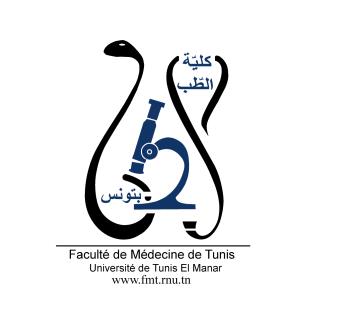 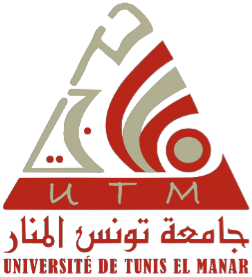 ENSEIGNEMENT POST UNIVERSITAIRE INTERDISCIPLINAIRE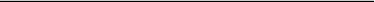 Thème : Infections VIH et actualités thérapeutiquesDépartements concernés : Sciences de base B, Médecine A, Santé communautaire BSections concernées : Pharmacologie, virologie, maladies infectieuses, médecinepréventive
Public cible : Résidents en médecine infectieuse, virologie, pharmacologie médecine préventive et médecine de familleDate : Samedi 4 mai Lieu : Amphi 3   , FMTLien pour l’inscription :  https://forms.gle/T8BrsUeEiN1rDk8w6
Coordinateur : Pr Ag Ons CHARFIObjectifs général de l’EPU :Optimiser la prise en charge d’un patient infecté par le VIH
Objectifs spécifiques de l’EPU : 1-Etablir le diagnostic positif d’une Infection VIH en se basant sur les données cliniques et paracliniques2-Planifier une prise en charge thérapeutique d’un un patient atteint de VIH en se basant sur les caractéristiques virologiques du virus et les propriétés pharmacologiques des médicamentsProgramme détaillé : 9h : Epidémiologie de l’infection à VIH en Tunisie et dans le monde  (Dr Ines CHERIF)Cas clinique : Prévention Du VIH9h45 : Virus de l'immunodéficience humaine : particularités virologiques (Pr Héla HANNACHI) Cas clinique : diagnostic virologique de l’infection à VIH (Pr Héla HANNACHI) 10h30-10h45 pause10h45 : Infection à VIH : manifestations cliniques et paracliniques (Dr Olfa SMAOUI)11h30 : Les antirétroviraux (Pr. Ag Ons CHARFI)12h00 : Cas clinique : Indication des traitements antirétroviraux (Dr Olfa SMAOUI + Pr.Ag Ons CHARFI)12h30 : Cas clinique : Effets indésirables des antirétroviraux : cas clinique (Pr.Ag Ons CHARFI)